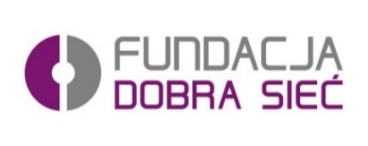 ul. Marszałkowska 20/22 lok. 4100-590 Warszawae-mail: serwis@mojestypendium.orgtel. +48 22 825 70 22www.mojestypendium.plWarszawa, 6 lutego 2020 r.Dla kogo są stypendia i jak je znaleźć?Pochodzisz z małej miejscowości i planujesz rozpocząć studia w innym mieście? Poszukujesz wsparcia na realizację projektów artystycznych lub rozwój kariery sportowej? A może marzysz o studiach za granicą?W Polsce i na świecie działa wiele organizacji oferujących różnorodne programy stypendialne, dostępne nie tylko dla uczniów i studentów, ale także m.in. dla osób związanych z konkretną dziedziną nauki, artystów, sportowców, działaczy społecznych. Często jednak barierą w uzyskaniu finansowania na rozwój swoich pasji jest brak wiedzy o programach stypendialnych oraz nieznajomość narzędzi, które mogą pomóc w ich wyszukaniu.Jako Fundacja Dobra Sieć od ponad 10 lat aktywnie działamy na rzecz popularyzacji wiedzy o  programach stypendialnych. Od 2006 roku prowadzimy portal MojeStypendium.pl, w którego bazie od początku istnienia serwisu zgromadziliśmy ponad 11 tysięcy ofert stypendiów, konkursów i staży.Ponadto na portalu publikujemy artykuły o tematyce związanej ze stypendiami i edukacją. Obecnie pracujemy nad cyklem artykułów o prawnych aspektach stypendiów – w połowie stycznia ukazał się artykuł o tym, jaka jest definicja stypendium. Kontynuujemy rozpoczęty pod koniec 2019 roku cykl Kierunek: świat, w którym przybliżamy zagadnienia związane ze studiowaniem za granicą (do tej pory ukazały się artykuły o studiach w Wielkiej Brytanii, Chinach, Japonii i Niemczech). Regularnie przygotowujemy zestawienia stypendiów i konkursów o otwartych naborach, kierowanych do konkretnych grup.Nasza działalność obejmuje także wsparcie organizacji w tworzeniu i udoskonalaniu programów stypendialnych czy realizację badań „rynku stypendialnego” w Polsce. Poza regularnie publikowanymi na naszym portalu artykułami kierowanymi do organizatorów stypendiów, przygotowujemy publikacje na podstawie szeroko zakrojonych badań i analiz przeprowadzonych przez Zespół Fundacji. W 2018 przeprowadziliśmy kompleksowe badanie polskich organizacji stypendialnych, którego wyniki zostały opublikowane w raporcie „Mapa stypendiów II”. Na jego podstawie opracowana została broszura „Stypendia. Co? Gdzie? Jak?”, w przystępny sposób prezentująca informacje o stypendiach w Polsce. Jeśli w tematyce stypendiów czujecie się zupełnie „zieloni”, przejrzenie naszej broszury może pomóc Wam rozpocząć poszukiwania.Wierzymy, że wartościowe inicjatywy stypendialne, będące elementem rozbudowanej sieci wsparcia, są nieodzownym narzędziem pomagającym wyrównywać szanse młodych ludzi w dostępie do edukacji i rozwoju.Zachęcamy do odwiedzenia portalu www.mojestypendium.pl i życzymy powodzenia!